	Lee y aprende la poesía. Pinta la imagen"Mi mamá"(Poesía)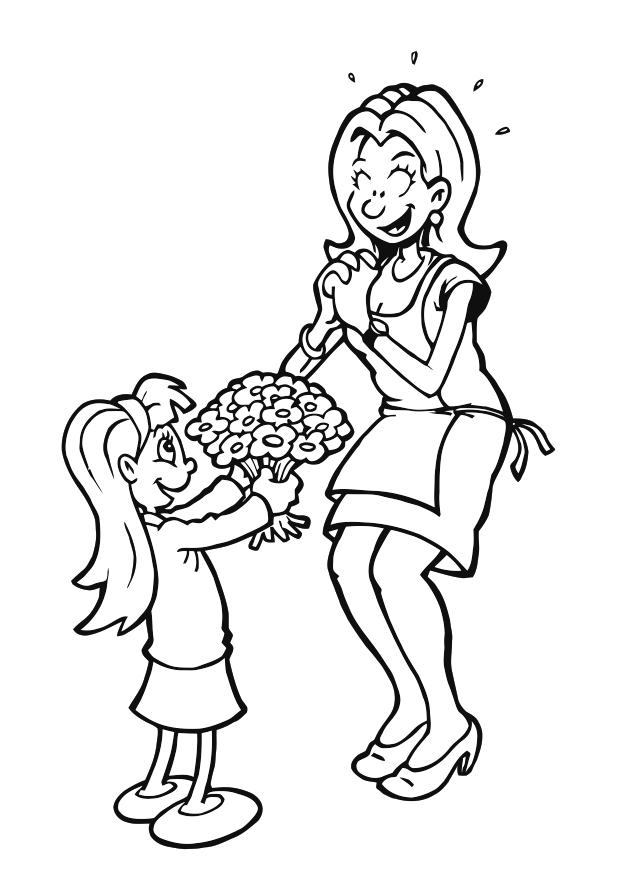 